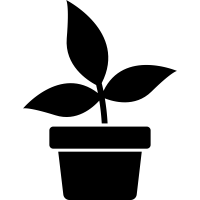 plantflower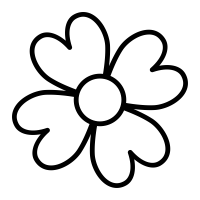 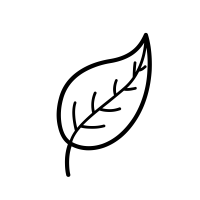 leaf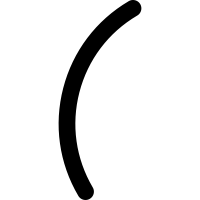 stem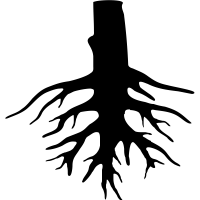 roots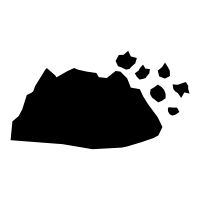 soil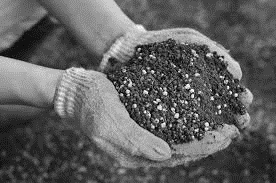 nutrients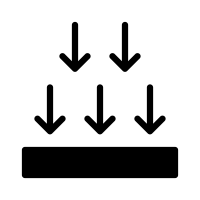 absorb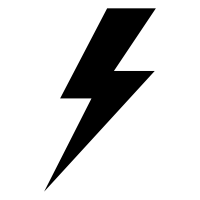 energy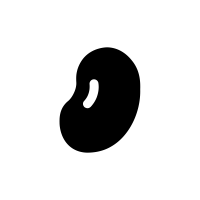 seed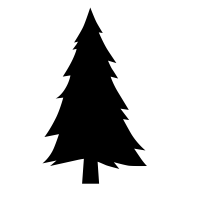 evergreen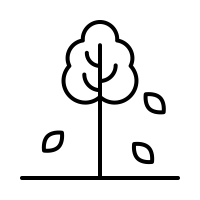 deciduous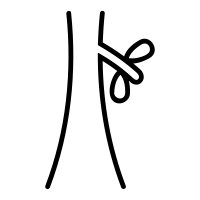 trunk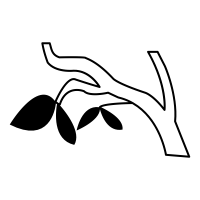 branch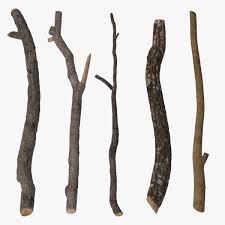 twigs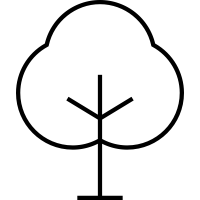 crown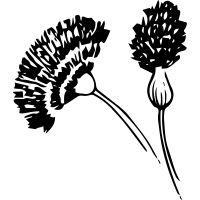 wild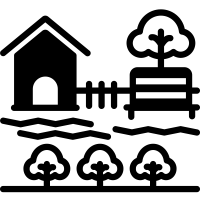 gardenSubject:ScienceTitle of unit:PlantsYear group/term:Y1 – Spring 2